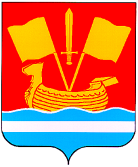 АДМИНИСТРАЦИЯ КИРОВСКОГО МУНИЦИПАЛЬНОГО РАЙОНА ЛЕНИНГРАДСКОЙ ОБЛАСТИП О С Т А Н О В Л Е Н И Еот 08 августа  2016 года № 1768О внесении изменений в Административный регламент внутреннего муниципального финансового контроля Комитета финансов администрации Кировского муниципального района Ленинградской области в сфере бюджетных правоотношений и в сфере закупок товаров, работ, услуг для обеспечения нужд Кировского муниципального района Ленинградской области, утвержденный  постановлением администрации Кировского муниципального района Ленинградской области от 02 февраля 2015 года №230 В соответствии с постановлением администрации Кировского муниципального района Ленинградской области от 13 марта 2014 года №749 «Об определении уполномоченного органа при осуществлении внутреннего муниципального финансового контроля и утверждении Порядка осуществления полномочий по внутреннему муниципальному финансовому контролю Кировского муниципального района Ленинградской области» внести следующие изменения в Административный регламент внутреннего муниципального финансового контроля Комитета финансов администрации Кировского муниципального района Ленинградской области в сфере бюджетных правоотношений и в сфере закупок товаров, работ, услуг для обеспечения нужд Кировского муниципального района Ленинградской области, утвержденный постановлением администрации Кировского муниципального района Ленинградской области от 02 февраля 2015 года №230:В приложении к постановлению администрации Кировского муниципального района Ленинградской области от 02 февраля 2015 года №230 «Об утверждении Административного регламента внутреннего муниципального финансового контроля Комитета финансов администрации Кировского муниципального района Ленинградской области в сфере бюджетных правоотношений и в сфере закупок товаров, работ, услуг для обеспечения нужд Кировского муниципального района Ленинградской области» в пункте 3.5.5. раздела 3 слово "аналитической" заменить словом "описательной".2. Настоящее постановление вступает в силу с момента его опубликования.Глава администрации 							М.В.Коломыцев